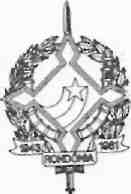 GOVERNO DO ESTADO DE RONDÔNIA          GOVERNADORIA        DECRETO N 4021, DE 13 DE DEZEMBRODE 1988.O GOVERNADOR DO ESTADO DE RONDÔNIA, no uso das atribuições que lhe confere o artigo 70, inciso III, da Constituição Estadual, CONSIDERANDO o disposto na Lei Federal n° 7.418, de 16 de dezembro de 1985, que institui o Vale Transporte, alterada pela Lei Federal n° 7.519, de 30 de Setembro de 1987, bem como o Decreto Federal n. 92.180, de 19 de dezembro de 1985, que regulamenta a aplicação de noto rios benefícios a todos os trabalhadores em geral e aos Servidores Públicos Federais;CONSIDERANDO que, no âmbito Estadual, se impõe a edição de normas complementares para que se alcancem os fins colimados na mencionada Lei Federal e se estenda a igualdade de direitos aos Servidores Estaduais;CONSIDERANDO que este Governo optou pelo uso de frota de ônibus para o transporte dos Servidores Públicos Estaduais, mas em função da incompatibilidade de hora rio de atendimento da referida frota, grande parte dos Servidores Estaduais vêm sendo prejudicados com as medidas adotadas;CONSIDERANDO que a política do Governo
é estimular o desempenho funcional dos Servidores a fim de
que venham melhor qualificar os serviços prestados à comunidade.GOVERNO DO ESTADO DE RONDÔNIAGOVERNADORIADECRETAArt. 1° - Fica autorizada a Secretaria de Estado da Administração, no âmbito da Administração Direta e Indireta, a implantar medidas necessárias aos deslocamentos dos Servidores Públicos Estaduais no percurso residência-trabalho e vice e versa o serviço de transporte que melhor se adequar ao previsto na Lei Federal n. 7.418 de 16 de dezembro de 1985.Art. 2° - Para a consecução dos fins previstos neste Decreto deverá a Secretaria de Estado da Administração promover medidas pertinentes ã implantação do benefício e à sua operacionalização que para tanto, dependerá, em qualquer caso, de Previsão Orçamentária na forma da Legislação específica.Art. 39 - Este Decreto entra em vigor na data de sua publicação, revogadas as disposições em contrário.Palácio do Governo do Estado de Rondônia, em  13   de  dezembro  de 1988, 100° da República.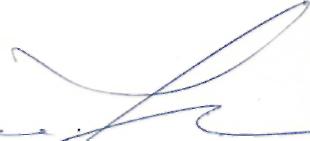 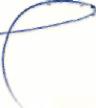 JERÔNIMO GARCIA DE SANTANA Governador